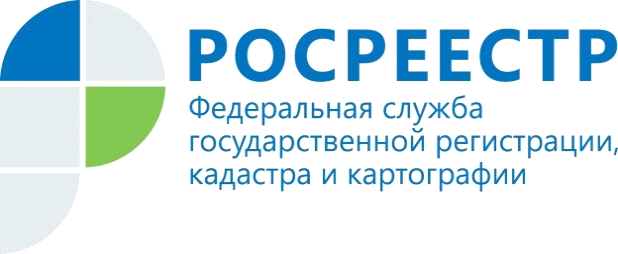 Вопрос-ответ!В рамках уголовного судопроизводства был установлен арест на мой объект. Сейчас я признан банкротом, почему мне не снимают арест с моего объекта?Аресты и иные ограничения, установленные в отношении недвижимого имущества в рамках производства по уголовному делу, отменяются в порядке, определенном уголовно-процессуальным законодательством (ч. 9 ст. 115 Уголовно-процессуального кодекса РФ).В связи с этим решение суда о признании должника банкротом не является основанием для государственной регистрации прекращения ареста, наложенного в рамках уголовного дела.Запись об ограничении права в указанном случае может быть прекращена в Едином государственном реестре недвижимости в случае поступления в орган регистрации документа об отмене ранее установленного ареста.Ответ подготовила Наталья Симанова – и.о. начальника отдела экстерриториальной регистрации, регистрации земельных участков, регистрации ограничений (обременений) Управления Росреестра по Красноярскому краюКонтакты для СМИ:тел.: (391)2-226-756е-mail: pressa@r24.rosreestr.ru«ВКонтакте» http://vk.com/to24.rosreestr«Instagram»:rosreestr_krsk24